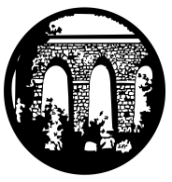 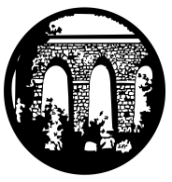 Friday 24 March 2017 ADDRESS: Luxulyan School, Luxulyan, Bodmin, Cornwall, PL30 5EETEL: 01726 850397	EMAIL: head@luxulyansch.org		WEBSITE: www.luxulyan.eschools.co.ukPlease note some activities/events are not connected to Luxulyan School and parents should undertake their own checks as to the suitability of the providers/activities.Ash ClassWe had a lovely trip to Newquay Zoo this week, where we saw lots of interesting animals. The children learned more about habitats and even got to see a real turtle shell which was taller than them! The children have written accounts of their zoo trip in Literacy. In Maths they have continued their learning on shapes and have been using cubes to measure length of sides.In topic time, the children have planned how they will make nests, what materials they will need and have begun making the nests. They have also written what they know about carnivores, herbivores and omnivores.The zoo role play area has been unveiled this week where the children have been role-playing as till operators, zoo keepers, customers and animals. Some were brave enough to feed the lions!Miss PhillipsBeech ClassThis week Beech Class have been exploring the story of Peter Rabbit and have edited it to make our own versions. We changed the traditional rabbits Flopsy, Mopsy, Cottontail and Peter into 3 dinosaurs Mac, Crazy and Zero! The children have worked really hard on their writing this week. In maths we have been working on our adding and taking away and using our skills to solve number problems. We'd like to say thank you to the parents who support their children with their homework every week, unfortunately we have some children persistently failing to complete their homework or hand it in.  Our homework supports the work we do in class each week, so it's really important that it is completed and brought back to school. Many thanks for your support. Miss CoffeeSycamore ClassI think the children will agree that the highlight of the last two weeks has been the practical science lesson. With crocodile clips, batteries, bulbs, buzzers and switches we experimented with circuits, coming up with some interesting combinations! What better way to enhance our topic knowledge than hands on experiential learning which complimented Mr Hull’s (Electrician) visit perfectly.Other areas covered:English-Persuasive letter writing- with the children convincing me to give them Maltesers; it remains to be seen whether Mrs LDL will grant their latest request of having five minutes extra playtime. Maths-Fractions and problem solving saw the children showing off their deeper understanding of the subject.As the Spring term draws to a close I would like to take this opportunity of thanking all parents/carers for their continued support and wish you all a very happy Easter. I look forward to being part of your child’s learning adventure next term!Mrs MilehamOak ClassOak Class had a great time in Luxulyan Valley on Thursday. Duchy College invited us to come and have lots of fun. Before they arrived we were put into 3 groups and saw who could take the best photographs but before long the college students arrived. In our groups we had to make rafts, we had pinecones for the riders and we had to find some sticks, leaves and some other bits. We wanted ot have a race. We walked back to school. We are hoping we can go again soon.PS We took lots of nice pictures.By Grace, Lily and ElleOn Tuesday 28 March Oak Class are having our Enterprise Fair. It will be held from 2.40pm-3.30pm. There will be all sorts from car washing to cookies. There will be lots of stall so please bring some money so you can enjoy the wonderful stalls and have a great afternoon.By Holly and EvieUse of Class DojoIf parents/carers have an individual concern or personal matter to discuss with either Mrs Le-Doux-Lucas or class teachers please contact the school rather than writing them on Class Dojo.We would ask that Class Dojo is not used by parents to post criticism or complaints about the school or staff. Any misuse of Class Dojo will lead to being banned from this sharing information technology.After School Clubs 30 March 2017Due to PALS Easter Disco on Thursday 30 March at 3.15, there will be no after school clubs.Football ClubWe are pleased to announce that Football Club is back on! The club will resume on Thursday 20 April thanks to Mr Le-Doux-Lucas, a qualified sports coach, kindly volunteering until the end of the Summer Term.PALSWe will be holding an Easter disco on the 30th March which will be £1 and that will include sweets. It will also be non uniform on this day in exchange for a bottle for our tombola.The May Day tea party will be held on 28th April after school until 4.30pm. If anyone can help to serve tea on this day please let me know we will also be asking for cake donations nearer the time so if you can help in anyway please do.Our next meeting will be held on the 28th March at the Village Institute and all are welcome please keep an eye on the Facebook page for more details.ThanksSuzy Hamilton-ElleryParking on the double yellow lines/zig zag linesPlease can we ask for parents NOT to park on the double yellow lines outside of the school gates.We have been in touch with our local PCSO to seek advice on this matter to ensure road safety for all.Uniform ReminderPlease can children have the correct uniform.Absence RequestsIf you need to request an absence for your child please note you need to complete an Absence Request Form. These are available from the office and need to be completed in plenty of time.DATESMay8th- 12th May- KS2 SAT's weekThroughout May- KS1 SAT'sJuneJune 12th -14th- Delaware campJune 21st - Sports Day (if weather permits)June 26th - Staff training dayJune 28th - Back up sports day if neededJulyJuly 1st - Summer fayreJuly 19th- Oak class end of Year performance at the Village hall - 2pm. More details to follow.July 25th - Year 6 leavers assembly at the Village hall- 2pm. More details to follow.Staff Training Days – Closed to pupilsMonday 26 June 2017 Friday 20 October 2017Monday 30 October 2017Tuesday 31 October 2017Monday 23 July 2018Tuesday 24 July 2018